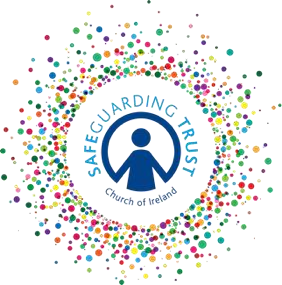 RELEVANT WORK OR ACTIVITIES RELATING TO CHILDREN The National Vetting Bureau (Children and Vulnerable Persons) Act 2012 sets out in Schedule 1 Part 1 those activities that shall be construed as Relevant Work or Activities relating to Children.  There are a number of these sections of Part 1 which the activities of the Church of Ireland fall under (these are highlighted in italics). The National Vetting Bureau (Children and Vulnerable Persons) Act 2012. Schedule 1 Part 1 Relevant Work or Activities Relating to Children Any work or activity which is carried out by a person, a necessary and regular part of which consists mainly of the person having access to, or contact with, children in –  An establishment which provides pre-school services within the meaning of Part VII of the Child Care Act 1991,* A school or centre of education, both within the meaning of the Education Act 1998, Any hospital or health centre, which receives, treats or otherwise provides services to children, A designated centre within the meaning of section 2 of the Health Act 2007, in so far as it relates to an institution at which residential services are provided in accordance with the Child Care Act 1991, A special care unit provided and maintained in accordance with section 23K of the Child Care Act 1991, A children detention school within the meaning of section 3 of the Children Act 2001, A reception or accommodation centre which provides residential accommodation services to applicants for asylum under contract to the Department of Justice and Equality. Any work or activity which consists of the provision of home tuition by a person pursuant to the Scheme administered and funded by the Department of Education and known as the Home Tuition Scheme. Any work or activity which consists of treatment, therapy or counselling provided to a child by a person in the course of that work or activity. Any work or activity which consists of care or supervision of children unless the care or supervision is merely incidental to the care or supervision of persons who are not children. Any work or activity which consists of the provision of educational, training, cultural, recreational, leisure, social or physical activities (whether or not for commercial or any other consideration) to children unless the provision of educational, training, cultural, recreational, leisure, social or physical activities is merely incidental to the provision of educational, training, cultural, recreational, leisure, social or physical activities to persons who are not children. Any work or activity which consists of the provision of advice, guidance, or developmental services (including by means to electronic interactive communications) to children unless the provision of the advice, guidance or developmental service is merely incidental to the provision of those services to persons who are not children. Any work or activity as a minister or priest or any other person engaged in the advancement of any religious beliefs to children unless such work or activity is merely incidental to the advancement of religious beliefs to persons who are not children. Work as a driver of a public service vehicle which is being use only for the purpose of conveying children. The provision by a person, whether or not for commercial or other consideration, of accommodation for a child in his or her own home. Any research work or activities (howsoever described) carried out in a university, institute of technology or other establishment at which third level education is provided where a necessary and regular part of the research work or activity involves contact with or access to children. Any application by a person to carry on or manage a designated centre within the meaning of section 2 of the Health Act 2007. Any application by a person for a declaration or eligibility and suitability within the meaning of section 3 of the Adoption Act 2010. Any assessment of a person’s suitability to act as a foster career by or under section 39 of the Child Care Act 1991. Any assessment by or under section 41 of the Child Care Act 1991 of a person’s suitability to act as a career of a child in respect of whom he or she is a relative. Any work or activity which is carried on by a person, a necessary and regular part of which requires the person to have access to, or contact with, children pursuant to the following enactments: Medical Practitioners Act 2007; Nurses Act 1985; Nurses and Midwives Act 2011; Dentists Act 1985; Health and Social Care Professionals Act 2005; Pharmacy Act 2007; Pre-Hospital Emergency Care Council Order 2000 (S.I. No 109 of 2000); Pre-Hospital Emergency Care Council (Establishment) Order 2000 (Amendment) Order 2004 (S.I. No 575 of 2004). * This applies only to pre-school services being provided directly by the parish not where a parish rents/leases premises to a pre-school service. 